ПРИКАЗ«___» января  2019г.                                                                                    №____с.ОнгудайО внесении изменений в План контрольной деятельности УЭФ администрации МО «Онгудайский район» на 2019 год.     В соответствии с Положением об Управлении по экономике и финансам администрации муниципального образования «Онгудайский район», утвержденном постановлением главы района (аймака) от 04.07.2003г. № 198, Порядком осуществления Управлением по экономике и финансам администрации района муниципального образования «Онгудайский район» полномочий по внутреннему муниципальному финансовому контролю, утвержденном постановлением главы района (аймака) от 01.04.2014г. № 219  приказываю:В графе «Срок проведения» строки 4 Плана контрольной деятельности Управления по экономике и финансам администрации МО «Онгудайский район» на 2019 год, утвержденный приказом Управления по экономике и финансам администрации МО «Онгудайский район» от 26.12.2018г. № 60, слова «Июнь-июль» заменить словом «Январь».В графе «Проверяемый период» строки 4 Плана контрольной деятельности Управления по экономике и финансам администрации МО «Онгудайский район» на 2019 год, утвержденный приказом Управления по экономике и финансам администрации МО «Онгудайский район» от 26.12.2018г. № 60, слово «2018 год» заменить словами «2017 – 2018 годы».Разместить настоящий План на официальном сайте администрации Онгудайского района в сети «Интернет» в течение 5 рабочих дней со дня его утверждения.Контроль за исполнением настоящего Приказа оставляю за собой.Заместитель начальника УЭФ,начальник финансового отдела                                                      Р.М.Рыжкина                     Управление поэкономике и финансамадминистрацииМуниципального образования«Онгудайский  район»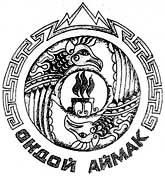 «Ондой аймак»Муниципал тозолмоАдминистрациязынынАкча - манат лаэкономика управлениези